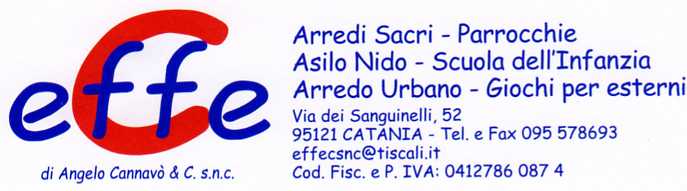 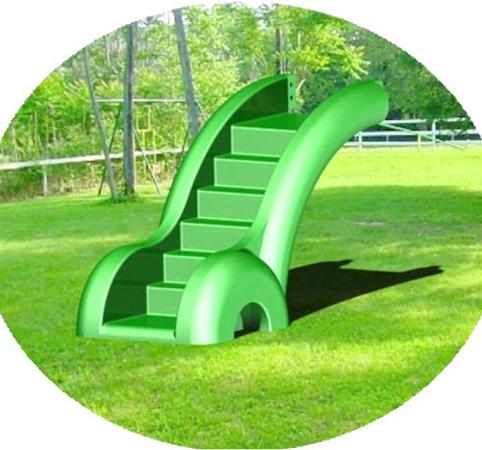 Descrizione:Scaletta monoscocca, adattabile a tutte le strutturegioco, realizzata in polipropilene lineare ad altadensità con colorazione in massa stabilizzata ai raggiu.v. riciclabile al 100%. Disponibile in diversecolorazioni.
Catalogo: Arredi e Giochi da EsterniCodice: 53001Categoria: Scivoli